Transformational Learning Grant ANNUAL REPORT TEMPLATE ~ Fiscal Year 2023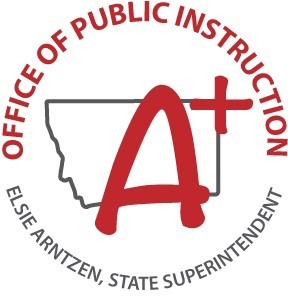 The window for submission opens Monday, December 5, 2022 at 8:00 a.m. MST. The annual report is due by 5:00 p.m. MST on Monday, January 9, 2023. Wait list position for any increase in FTE will be determined by a lottery system conducted through a neutral 3rd party. This is competitive with new district applicants.  As a participating school district that has received funding through the Transformational Learning Grant (formally HB 351, now HB 089), the submission of this annual report along with your district’s uploaded strategic plan, as it refers to your transformational learning plan, are required to demonstrate continued qualification for funding. This completed document meets the minimum annual report requirements.SECTION 1 REQUIREDSECTION 1 REQUIREDSECTION 1 REQUIREDSECTION 1 REQUIREDSECTION 1 REQUIREDSECTION 1 REQUIREDSECTION 1 REQUIREDSECTION 1 REQUIREDDistrict nameDistrict nameDistrict nameDistrict nameEnter HereEnter HereLEA #LEA #LEA #LEA #Enter HereEnter HereEnter HereEnter HereSubmitter’s first and last nameSubmitter’s first and last nameSubmitter’s first and last nameSubmitter’s first and last nameEnter HereEnter HereEmailEmailEmailEmailEnter HereEnter HereEnter HereEnter HerePhone numberPhone numberPhone numberPhone numberEnter HereEnter HereAmount of funding receivedAmount of funding receivedAmount of funding receivedAmount of funding receivedEnter HereEnter HereEnter HereEnter HereA report of progress toward measurable objectives under the school district’s transformational learning plan.A report of progress toward measurable objectives under the school district’s transformational learning plan.A report of progress toward measurable objectives under the school district’s transformational learning plan.A report of progress toward measurable objectives under the school district’s transformational learning plan.A report of progress toward measurable objectives under the school district’s transformational learning plan.A report of progress toward measurable objectives under the school district’s transformational learning plan.A report of progress toward measurable objectives under the school district’s transformational learning plan.A report of progress toward measurable objectives under the school district’s transformational learning plan.SECTION 2 REQUIREDSECTION 2 REQUIREDSECTION 2 REQUIREDSECTION 2 REQUIREDSECTION 2 REQUIREDSECTION 2 REQUIREDSECTION 2 REQUIREDSECTION 2 REQUIREDMeasurable objective for your transformational learning planMeasurable objective for your transformational learning planMeasurable objective for your transformational learning planMeasurable objective for your transformational learning planEnter HereEnter HereProgress madeProgress madeProgress madeProgress madeEnter HereEnter HereEnter HereEnter HereMeasurable objective for your transformational learning planMeasurable objective for your transformational learning planMeasurable objective for your transformational learning planMeasurable objective for your transformational learning planEnter HereEnter HereProgress madeProgress madeProgress madeProgress madeEnter HereEnter HereEnter HereEnter HereMeasurable objective for your transformational learning planMeasurable objective for your transformational learning planMeasurable objective for your transformational learning planMeasurable objective for your transformational learning planEnter HereEnter HereProgress madeProgress madeProgress madeProgress madeEnter HereEnter HereEnter HereEnter HereMeasurable objective for your transformational learning planMeasurable objective for your transformational learning planMeasurable objective for your transformational learning planMeasurable objective for your transformational learning planEnter HereEnter HereProgress madeProgress madeProgress madeProgress madeEnter HereEnter HereEnter HereEnter HereFeel free to include more measure objectives and progresses if need be. The school district shall include any decrease or requested increase in the number of participating FTE for adjustments to its funding. Any increase in funding must be determined through a lottery system with first-time applications and annual reports requesting an expansion of a previously approved plan and contingent on the availability of funds within any appropriation of the legislature.Feel free to include more measure objectives and progresses if need be. The school district shall include any decrease or requested increase in the number of participating FTE for adjustments to its funding. Any increase in funding must be determined through a lottery system with first-time applications and annual reports requesting an expansion of a previously approved plan and contingent on the availability of funds within any appropriation of the legislature.Feel free to include more measure objectives and progresses if need be. The school district shall include any decrease or requested increase in the number of participating FTE for adjustments to its funding. Any increase in funding must be determined through a lottery system with first-time applications and annual reports requesting an expansion of a previously approved plan and contingent on the availability of funds within any appropriation of the legislature.Feel free to include more measure objectives and progresses if need be. The school district shall include any decrease or requested increase in the number of participating FTE for adjustments to its funding. Any increase in funding must be determined through a lottery system with first-time applications and annual reports requesting an expansion of a previously approved plan and contingent on the availability of funds within any appropriation of the legislature.Feel free to include more measure objectives and progresses if need be. The school district shall include any decrease or requested increase in the number of participating FTE for adjustments to its funding. Any increase in funding must be determined through a lottery system with first-time applications and annual reports requesting an expansion of a previously approved plan and contingent on the availability of funds within any appropriation of the legislature.Feel free to include more measure objectives and progresses if need be. The school district shall include any decrease or requested increase in the number of participating FTE for adjustments to its funding. Any increase in funding must be determined through a lottery system with first-time applications and annual reports requesting an expansion of a previously approved plan and contingent on the availability of funds within any appropriation of the legislature.Feel free to include more measure objectives and progresses if need be. The school district shall include any decrease or requested increase in the number of participating FTE for adjustments to its funding. Any increase in funding must be determined through a lottery system with first-time applications and annual reports requesting an expansion of a previously approved plan and contingent on the availability of funds within any appropriation of the legislature.Feel free to include more measure objectives and progresses if need be. The school district shall include any decrease or requested increase in the number of participating FTE for adjustments to its funding. Any increase in funding must be determined through a lottery system with first-time applications and annual reports requesting an expansion of a previously approved plan and contingent on the availability of funds within any appropriation of the legislature.Proposed increase of FTE0.000.000.000.000.000.000.00Proposed decrease in FTE0.000.000.00Rationale for changes in FTEEnter HereEnter HereEnter HereEnter HereEnter HereEnter HereEnter HereSECTION 3 ADDITIONAL INFORMATION (Used to share progress with legislators)SECTION 3 ADDITIONAL INFORMATION (Used to share progress with legislators)SECTION 3 ADDITIONAL INFORMATION (Used to share progress with legislators)SECTION 3 ADDITIONAL INFORMATION (Used to share progress with legislators)SECTION 3 ADDITIONAL INFORMATION (Used to share progress with legislators)SECTION 3 ADDITIONAL INFORMATION (Used to share progress with legislators)SECTION 3 ADDITIONAL INFORMATION (Used to share progress with legislators)SECTION 3 ADDITIONAL INFORMATION (Used to share progress with legislators)Number of students served & grade levels Enter HereEnter HereEnter HereEnter HereEnter HereEnter HereEnter HereNumber of FTE included in your transformational learning plan (courses taught by these FTE do not require seat time)Enter HereEnter HereEnter HereEnter HereEnter HereEnter HereEnter HereHow has your district’s no-seat time definition of proficiency transformed learning?Enter HereEnter HereEnter HereEnter HereEnter HereEnter HereEnter HereSchool District Board Chair Printed NameSchool District Board Chair SignatureDate of Signature